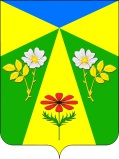 АДМИНИСТРАЦИЯ МАЯКСКОГО СЕЛЬСКОГО ПОСЕЛЕНИЯ ОТРАДНЕНСКОГО РАЙОНА ПОСТАНОВЛЕНИЕ от 14.12.2021		 			                                           № 66пос. МаякОб итогах конкурса на лучшее личное подсобное хозяйство Маякского сельского поселения Отрадненского района за 2021 год.Рассмотрев итоги проведения конкурса на лучшее личное подсобное хозяйство Маякского сельского поселения за 2021 год (протокол № 1 от 12.12.2021 г.)постановляю:1 . Присудить 1-е место ЛПХ Топчеев А.Н.                         2-е место ЛПХ Филатов А.В.                         3-е место ЛПХ Попова Т.П2. Контроль над выполнением настоящего постановления оставляю за собой.3.Постановление вступает в силу со дня его подписания.Глава Маякского поселенияОтрадненского района	                        А.М. БардаковПроект внесен и составлен:Специалист по землеустройству и ЛПХ                                         Е.И. Иванова                Проект согласован:Начальник общего отдела                                                             Е.В. Полесская